So seh ich's 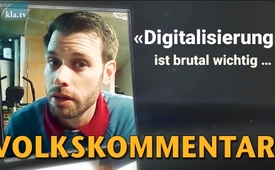 Digitalisierung ist brutal wichtig …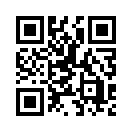 „Ciao zema, Digitalisierung ist brutal wichtig!“ Auf ironische und humorvolle Art und Weise wird dieses brandaktuelle Thema von unserem Schweizer Kla.TV-Zuschauer Remo unter die Lupe genommen. Er zeigt einen Weg zurück zu den Wurzeln, wo Notebooks endlosen Akku haben und Server überallhin mittransportiert werden können.Hallo zusammen. Digitalisierung ist brutal wichtig ... Drum muss man immer zusehen, dass man auf dem modernsten Stand ist - heutzutage. Weil sonst fährt der Zug der Zukunft schnell an einem vorbei. Drum zeig ich heute Abend, was für Geräte ich benutze, damit mir nichts mehr durch die Lappen geht. In der Digitalisierung geht alles nur um Eins und Null. Das ist nämlich der Code, wie alle Sachen gespeichert werden. Ich starte mal mit dem iPad. Mein iPad sieht so aus. Das ist ein stinknormaler Block mit einer gewissen Speicherkapazität. Und da kann ich mir alles aufschreiben, was wichtig ist. Und ich habe es immer dabei. Super. Und das Zweite was ich euch zeig, ist mein iTerminkalender. Der sieht so aus und auch der hat sämtliche Monate des Jahres gespeichert. Da kann ich mir alle wichtigen Termine aufschreiben und ich habe ihn immer dabei. Mega. Als Drittes zeig ich euch mein iPhone. Das sieht so aus. Ich kann jemanden anrufen und jemand kann mich anrufen. Ich kann Nummern speichern und habe ein langes Headset dran - für maximalen Komfort. «I» heisst es wahrscheinlich, weil es aussieht wie ein Ei und es funktioniert mega. Und natürlich hab ich auch ein Notebook. Das hat man ja heutzutage in dieser modernen Zeit. Mein Notebook sieht so aus. Und wie es der Name schon sagt, ist das ein Buch, in dem ich mir wichtige Sachen notieren kann. Ich kann es überall mitnehmen und das beste da dran ist: Ich hab endlosen Akku. Super. Als Fünftes zeig ich euch meinen Server. Ich besitze nämlich einen Server. Zwar keinen normalen Server, ich hab einen mit unglaublich viel Speicherkapazität und ich kann ihn überall mitnehmen. Mein Server sieht so aus. Wie ich schon erwähnt hatte, hat dieser unfassbar viel Speicherkapazität und mit dieser Schlaufe hier kann ich den überall mithinnehmen. Und auch der braucht keinen Akku. Das ist einfach unschlagbar. Ihr seht also, ich bin ein extremer Apple-Fan und ich kann es einfach nur jedem empfehlen. Ich wünsche jedem noch einen schönen Abend und vergesst nicht: Digitalisierung ist brutal wichtig.von reb.Quellen:-Das könnte Sie auch interessieren:#Digitalisierung - www.kla.tv/Digitalisierung

#SoSehIchs - seh ich's - www.kla.tv/SoSehIchsKla.TV – Die anderen Nachrichten ... frei – unabhängig – unzensiert ...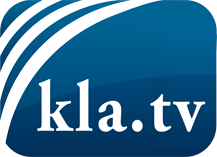 was die Medien nicht verschweigen sollten ...wenig Gehörtes vom Volk, für das Volk ...tägliche News ab 19:45 Uhr auf www.kla.tvDranbleiben lohnt sich!Kostenloses Abonnement mit wöchentlichen News per E-Mail erhalten Sie unter: www.kla.tv/aboSicherheitshinweis:Gegenstimmen werden leider immer weiter zensiert und unterdrückt. Solange wir nicht gemäß den Interessen und Ideologien der Systempresse berichten, müssen wir jederzeit damit rechnen, dass Vorwände gesucht werden, um Kla.TV zu sperren oder zu schaden.Vernetzen Sie sich darum heute noch internetunabhängig!
Klicken Sie hier: www.kla.tv/vernetzungLizenz:    Creative Commons-Lizenz mit Namensnennung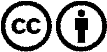 Verbreitung und Wiederaufbereitung ist mit Namensnennung erwünscht! Das Material darf jedoch nicht aus dem Kontext gerissen präsentiert werden. Mit öffentlichen Geldern (GEZ, Serafe, GIS, ...) finanzierte Institutionen ist die Verwendung ohne Rückfrage untersagt. Verstöße können strafrechtlich verfolgt werden.